TITLE OF INFORMATION COLLECTION: CyanoScope: Mapping Cyanobacteria One Slide at a Time (OMB Control Number: 2080-0083; EPA ICR Number 2521.18)INSTRUMENT: See screen shots documenting survey below. 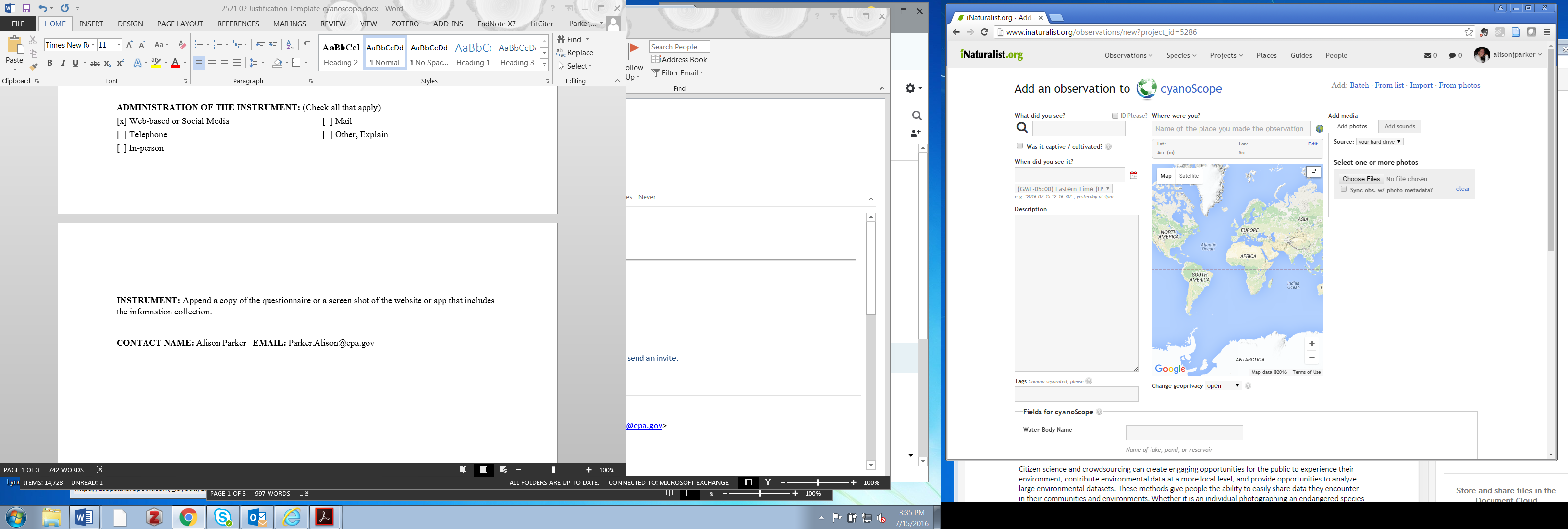 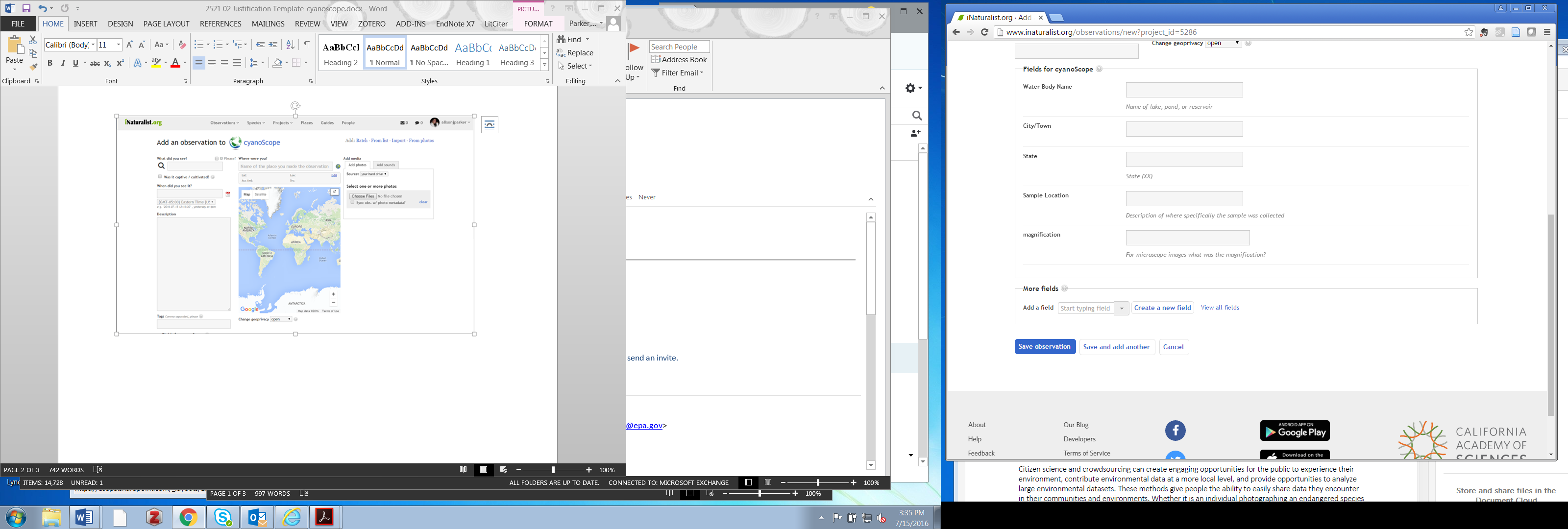 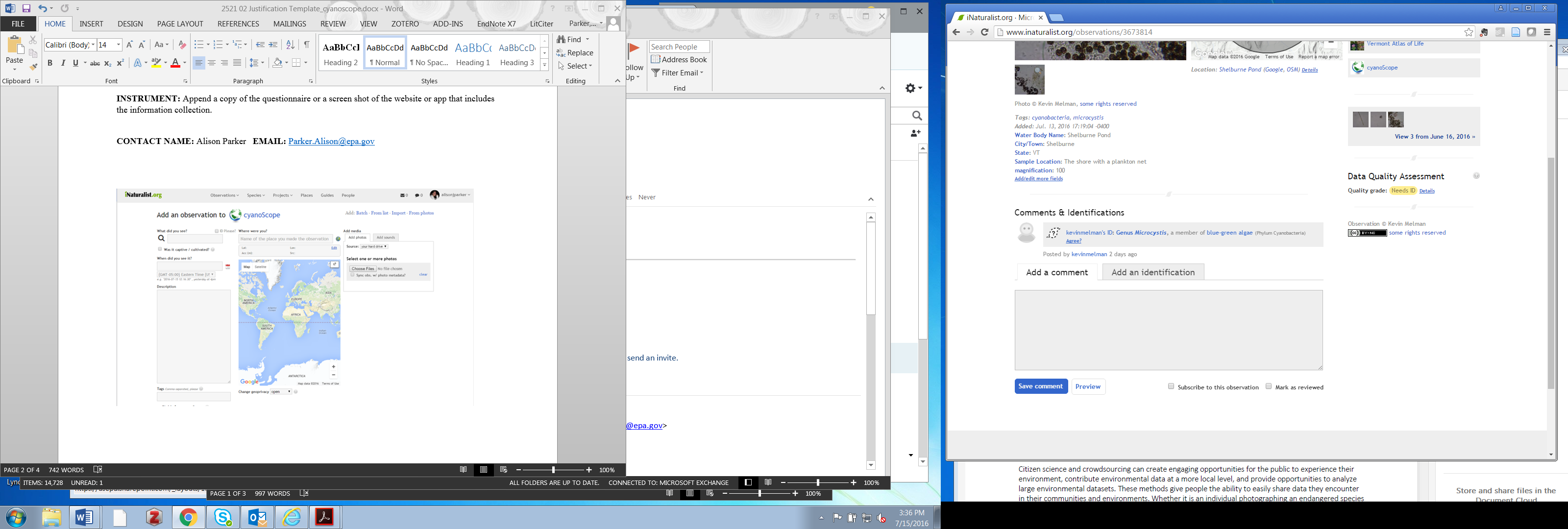 